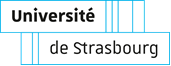 Collège doctoral – Université de StrasbourgAdresse électronique : dir-formdoct@unistra.fr
www.unistra.fr – www.uha.frPROPOSITION DE RAPPORTEURS ET DU JURY POUR UNE SOUTENANCE PREVUE LE : CANDIDATM   Mme   NOM : 		Prénom : 	N° d’étudiant : 	 Adresse postale : 	Adresse électronique :		Téléphone :		Fax :	TITRE COMPLET ET DEFINITIF DE LA THESE en français obligatoirement : SPECIALITE : 	La thèse a-t-elle un caractère confidentiel ? 	NON 		OUI 	:	Partiel 	Total S’agit-il d’une thèse en cotutelle ? 	NON    		OUI 		LE DIRECTEUR DE THESE M   Mme NOM : 		Prénom : 	 Qualité :	PR PUPH    	     	Directeur de recherches 	       Préciser l’EPST 		MCF – MCUPH	     	Chargé de recherches  				               	 Autre   	     	Préciser 		HDR                OUI        NON   Etablissement où est statutairement affectée la personne proposée : 	Adresse précise de cet établissement : 	Adresse d’expédition du courrier (si différente de la précédente) : 	Adresse électronique :	  	N° de téléphone :		Fax : 	Le directeur de thèse fait-il partie du jury ?    OUI        NON         Invité      (les invités ne font pas partie du jury)CODIRECTEUR DE THESE (le cas échéant) :M   Mme NOM : 		Prénom : 	 Qualité :    Professeur  	        	Directeur de recherches          Préciser l’EPST	                   Autre              	        	Préciser	Etablissement où est statutairement affecté le codirecteur : 	Adresse précise de cet établissement : 	Adresse d’expédition du courrier (si différente de la précédente) : 	Adresse électronique :	  	N° de téléphone :		Fax : 	Le directeur de thèse fait-il partie du jury ?    OUI        NON         Invité      (les invités ne font pas partie du jury)RAPPORTEURS PROPOSES   :RAPPORTEUR externeM   Mme NOM : 		Prénom : 	 Qualité :	PR PUPH    	     	Directeur de recherches 	       Préciser l’EPST 		MCF – MCUPH	     	Chargé de recherches  	               	 Autre   	     	Préciser 		HDR                OUI        NON   Spécialité ou profil de compétence : 	Etablissement où est statutairement affectée la personne proposée : 	Adresse précise de cet établissement : 	Adresse d’expédition du courrier (si différente de la précédente) : 	Adresse électronique :	  	N° de téléphone :		Fax : 	RAPPORTEUR externeM   Mme NOM : 		Prénom : 	 Qualité :	PR PUPH    	     	Directeur de recherches 	       Préciser l’EPST 		MCF – MCUPH	     	Chargé de recherches  	               	 Autre   	     	Préciser 		HDR                OUI        NON   Spécialité ou profil de compétence : 	Etablissement où est statutairement affectée la personne proposée : 	Adresse précise de cet établissement : 	Adresse d’expédition du courrier (si différente de la précédente) : 	Adresse électronique :	  	N° de téléphone :		Fax : 	RAPPORTEUR « monde socio-économique » (s’il y a lieu)M   Mme NOM : 		Prénom : 	 Qualité :             	 Autre   	     	Préciser 	Spécialité ou profil de compétence : 	Entreprise : 	Adresse postale : 	Adresse électronique :	  	N° de téléphone :		AUTRES MEMBRES  PROPOSES :  M   Mme NOM : 		Prénom : 	 Qualité :	PR PUPH    	     	Directeur de recherches 	       Préciser l’EPST 		MCF – MCUPH	     	Chargé de recherches  	               	 Autre   	     	Préciser 		HDR                OUI        NON   Spécialité ou profil de compétence : 	Etablissement où est statutairement affectée la personne proposée : 	Adresse précise de cet établissement : 	Adresse d’expédition du courrier (si différente de la précédente) : 	Adresse électronique :	  	N° de téléphone :		Fax : 	M   Mme NOM : 		Prénom : 	 Qualité :	PR PUPH    	     	Directeur de recherches 	       Préciser l’EPST 		MCF – MCUPH	     	Chargé de recherches  	               	 Autre   	     	Préciser 		HDR                OUI        NON   Spécialité ou profil de compétence : 	Etablissement où est statutairement affectée la personne proposée : 	Adresse précise de cet établissement : 	Adresse d’expédition du courrier (si différente de la précédente) : 	Adresse électronique :	  	N° de téléphone :		Fax : 	M   Mme NOM : 		Prénom : 	 Qualité :	PR PUPH    	     	Directeur de recherches 	       Préciser l’EPST 		MCF – MCUPH	     	Chargé de recherches  	               	 Autre   	     	Préciser 		HDR                OUI        NON   Spécialité ou profil de compétence : 	Etablissement où est statutairement affectée la personne proposée : 	Adresse précise de cet établissement : 	Adresse d’expédition du courrier (si différente de la précédente) : 	Adresse électronique :	  	N° de téléphone :		Fax : 	Décision du Président de l’Université :Date :Signature : DATE DE RECEPTION A L’ECOLE DOCTORALE :DATE DE RECEPTION AU COLLEGE DOCTORAL :ECOLES DOCTORALES : ED 101 – Droit, sciences politique et histoire ED 182 – Physique et chimie physique ED 221 – Augustin Cournot ED 222 - Sciences chimiques ED 269 - Mathématiques, sciences de l’information et de l’ingénieurED 270 – Théologie et sciences religieuses ED 413 – Sciences de la terre et de l’environnement ED 414 – Sciences de la vie et de la santé ED 519 - Sciences de l’Homme et des sociétés- Perspectives européennes ED 520   – HumanitésLe Directeur de thèse atteste que le doctorant  n’a pas de publications communes, ni de lien professionnel ou personnel avec les rapporteurs.Visa du Directeur de thèse :Date :Signature : Avis du Directeur de l’école doctorale :Date : Signature